Gnocchi with Tomato SauceIngredients:Gnocchi							Tomato Sauce							15 ml 	oil  - sautéing onions  & garlic1 ml		     salt				1/2 		small onion finely diced2		     medium potatoes 	1-2		garlic cloves125 -250 ml    all-purpose flour		1 can	diced tomatoes (398 ml)1		     small egg, beaten		125 mL	grated parmesan cheese seasonings of your choice-	 salt, pepper, oregano, garlic, parsley, basil, marjoram, Italian seasoningMethod:Prick potatoes with a fork then bake potatoes in oven at 350 degrees for 1hour. When cool enough to touch, peel off skin and any brown spots.Grate potatoes with large hole grater, put into a large bowl.  Add slightly beaten egg and salt to the potatoes.Heat oil in a large saucepan over medium heat. Add onion and garlic; cook, stirring occasionally, until onion is translucent, 5 to 7 minutes. Do not burn.Empty can of tomatoes into the pot and warm over medium heat, add seasonings as desired. Simmer over medium-low heat until pasta is ready.Bring a large pot of salted water to a boil. Having it ready for the gnocchi when it is made.Add flour very gradually to the potato egg mixture.  Turn out onto a lightly floured surface. Knead until dough forms a ball. Knead for additional 4 minutes, adding flour as necessary, until the dough is dry to the touch. Divide the dough into 4 equal balls. Roll each into a rope about 3/4 inches in diameter and cut into 1 inch pieces to form the gnocchi.Drop gnocchi into boiling, salted water and cook just until they float to surface and one more minute. Use a slotted spoon to remove from pot.Serve gnocchi in bowls, layer with tomato sauce and sprinkle grated cheese on top. 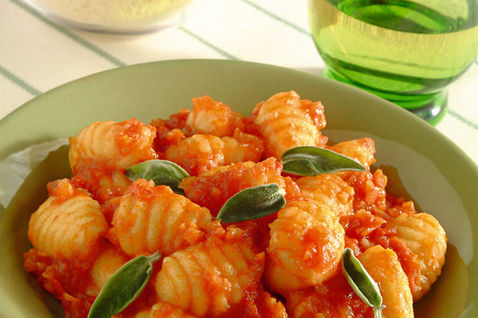 Recipe Notes and AdditionsSpecial Instructions:_____________________________________________________________________________________________________________________________________________________________________________________________________________________________________________________________________________________________________________________________________________________________________________________________________________________________________________________________________________________________________________________________Equipment Needed:_____________________________________________________________________________________________________________________________________________________________________________________________________________________________________________________________________________________________________________________________________________________________________Notes for Future Use:_______________________________________________________________________________________________________________________________________________________________________________________________________________Possible Changes: __________________________________________________________________________________________________________________________________________________________________________________________________________________________________________________________________________________________________________________________________________________________________________________________________________________________________________________Yields: _____________________________________________________________________